Emails for Your EmployeesUse and amend some or all of the email messages suggested below to maximize your company’s participation in Wheel Options.(For the week of Sept. 19)
Take your commute to new heights!The sky’s the limit when you take your commute to new heights!  By using Wheel Options for at least six days in October, you could find yourself at the top of a mountain peak, getting a bird’s eye view from a hot-air balloon, or feasting your eyes on the beauty of one of America’s national parks from the top of a rock formation!The annual Wheel Options campaign starts on Oct. 1, 2016. Commute via bicycle, transit, carpool, vanpool, walking and/or telecommuting at least six days in October, and not only will you save money, cut emissions and reduce congestion, you’ll be entered to win a customizable adventure! Gift cards and many other great prizes will also be awarded! Check out last year’s winners.Wheel Options encourages employees to reduce their drive-alone trips and explore new ways of getting to work. Log in or register at www.wheeloptions.org to explore all your commute options and possibly find a better way to get to work! With your newfound commute you’ll be all set to participate in the Wheel Options campaign and you could win a custom adventure!Follow Wheel Options on Facebook and Twitter for more prizes and information.Your chance to win is coming soon! (For the week of Sept. 26)
Ready to soar above the congestion?!Get in the jet-set lane by riding transit, cycling, walking, carpooling, vanpooling, compressing your schedule or telecommuting your way to your adventure. If you choose an eligible Wheel Options commute at least six days in October, not only will you save money, cut emissions and reduce congestion, you could win the adventure of a lifetime, one of many gift cards or other great prizes! <Company Name> encourages our employees to discover new and environmentally friendly ways of getting to work. If you’d like help exploring your commute options, contact me – your employee transportation coordinator – at <phone number> or <e-mail address>. I can help you find a transit route, carpool partner or an existing vanpool. We’d love to see one of our own on their way to a custom vacation!Instructions for entering the Wheel Options prize drawing will be sent next week. In the meantime, don’t forget to follow Wheel Options on Facebook and Twitter for more information.(For the week of Oct 3)Imagine yourself on the adventure of a lifetime! Now, imagine that you got there because you bicycled, carpooled, vanpooled, walked, telecommuted or rode transit to work. The 2016 Wheel Options campaign is here! To participate and qualify for one of many prize drawings all you need to do is:Bicycle, share a ride, ride the bus or train, or walk to work at least six days in October. You can also participate by compressing your work schedule or teleworking. <Delete this last sentence if your worksite does not allow compressed work schedules/telework.>  Log your commutes at www.wheeloptions.org. Paper entry forms are available at <describe where your paper entry forms will be>.  It’s that simple. Save money, cut emissions, reduce congestion, and you could find yourself on the adventure of a lifetime or winning one of many other great prizes!You can also “Like” Wheel Options on Facebook for a chance to win additional prizes!For more information visit www.wheeloptions.org or contact me – your employee transportation coordinator – at <phone number> or <e-mail address>.Wheel Options—your trip, your way!(For the week of Oct. 10)Your custom adventure awaits!We’re in the second week of the Wheel Options campaign. You still have the opportunity to win a trip to our National Parks, a customized adventure, or one of many other prizes! If you are looking to save money, ease traffic congestion and reduce CO2, changing your commute is an easy way to start. If you bicycle, walk, share a ride or ride transit to work at least six days in October you might just find yourself on the ultimate adventure! Compressing your work schedule and teleworking count as eligible trips, too! <Delete this last sentence if your worksite does not allow compressed work schedules/telework.>  Log your trips at www.wheeloptions.org and follow Wheel Options on Facebook and Twitter for more chances to win!For more information, contact me – your employee transportation coordinator – at <phone number> or <e-mail address>. (For the week of Oct. 17)
Will you be the one taking an ultimate adventure? 
You could be on your ideal adventure before you know it! All you need to do is take an eligible Wheel Options commute at least six days in October, and not only will you save money and the environment, you’ll also be eligible to win some fabulous prizes! Eligible modes include sharing a ride, walking, biking, riding the bus or train, teleworking or compressing your work schedule <delete this last part if not applicable to your worksite>.There is still time to qualify for one of the many Wheel Options prizes. Go to www.wheeloptions.org and record your commutes by Nov. 7, or stop by <describe where your paper forms will be> to pick up a paper entry form. Paper forms must be submitted to your ETC by Nov. 2. You can also “like” Wheel Options on Facebook for a chance to win an additional prize!For more information, contact me – your employee transportation coordinator – at <phone number> or <e-mail address>.(For the week of Oct. 24)
Here comes your perfect getaway!You still have time to qualify for the 2016 Wheel Options prize drawing. If you bicycle, walk, share a ride or ride the bus or train to work at least six days in October, not only will you save money, cut emissions and reduce congestion, you might be the one proclaiming, “I’m on top of the world!” from anywhere in the world or winning one of many other great prizes! Teleworking and compressing your schedule also count as eligible trips. <delete last sentence if not applicable to your worksite>.Go to www.wheeloptions.org to record your commutes by Nov. 7 or stop by <describe where your paper forms will be> to pick up a paper entry form and return it to your ETC by Nov. 2. Record at least six eligible trips and you could be visiting any number of National Parks, skiing from the top of a mountain, taking that flight to Europe you’ve always talked about, or on any other adventure you like!Don’t forget to follow Wheel Options on Twitter and Facebook!For more information contact me – your employee transportation coordinator – at <phone number> or <e-mail address>. (For the week of Oct. 31)Don’t forget to log your trips for a chance at the trip of a lifetime!Oct. 31 is the final day of the 2016 Wheel Options campaign!  Log your eligible October trips at www.wheeloptions.org by Nov. 7 or submit your paper calendar to your ETC by Nov. 2 and you could be on the adventure of a lifetime!  And don’t forget to “like” Wheel Option on Facebook for the chance at an additional prize!(For the week of Nov. 7)Thank you, Wheel Options Participants! Thanks to everyone who participated in the Wheel Options campaign! If you found a new, better way of getting to work, I’d love to hear from you. Everyone who eliminated at least six drive-alone days during October will be entered in our company drawing for <prizes offered by your company>.  Stay in touch with Wheel Options through Facebook and Twitter!Wheel Options — your trip, your way!(On or after Nov. 14)
Look what we did! If you have a registered network in the Rideshare Online platform you can find information on how your company contributed to reducing your carbon output on the Wheel Options admin page: https://wheeloptions.icarpool.com/admin/en/login.aspx <000> employees here at <Company Name> participated in the Wheel Options campaign!  Together we eliminated <000> miles driven, gained health benefits and improved our air quality.<000> pounds of carbon dioxide reduced<000> pounds of hydrocarbons reduced<000> pounds of carbon monoxide reducedI’m pleased to announce that <prize winner’s name> won <description of the prize> in our Wheel Options campaign!  Congratulations <prize winner’s name> and thanks again to everyone who participated!Images for Campaign Advertising: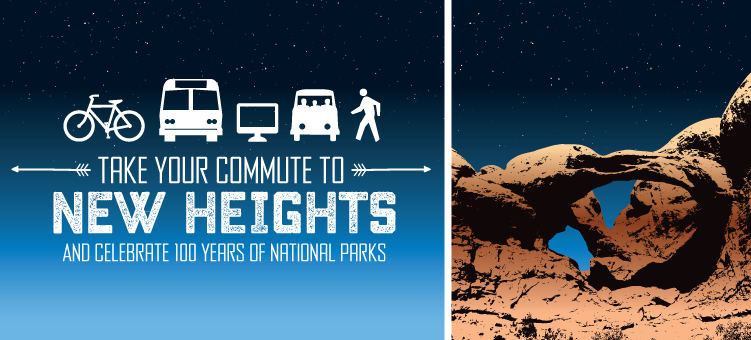 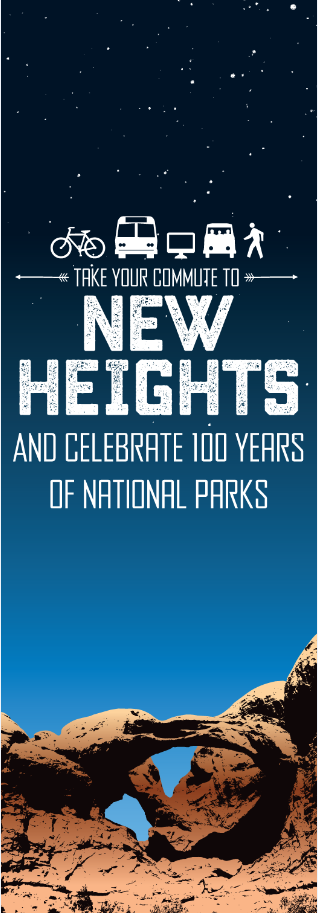 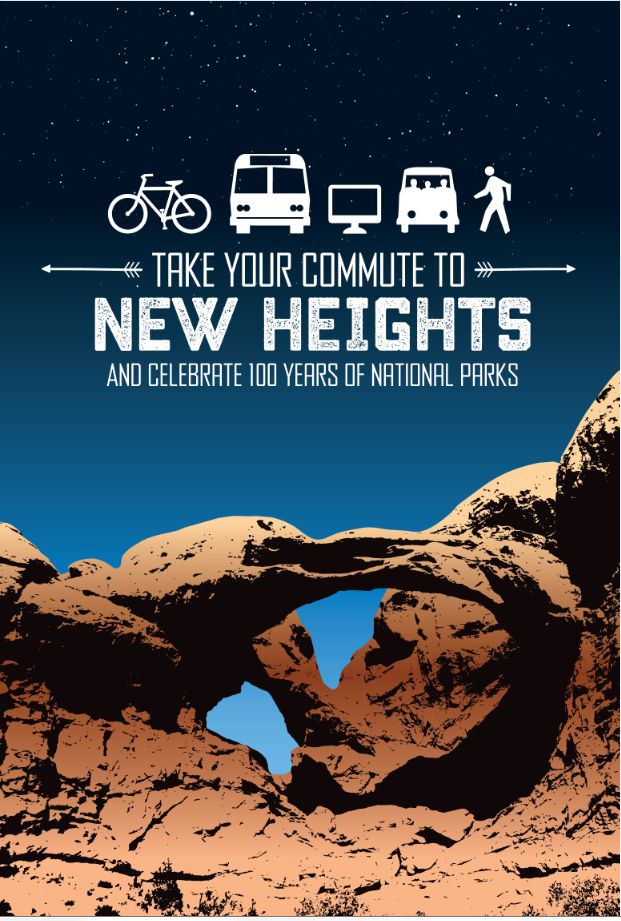 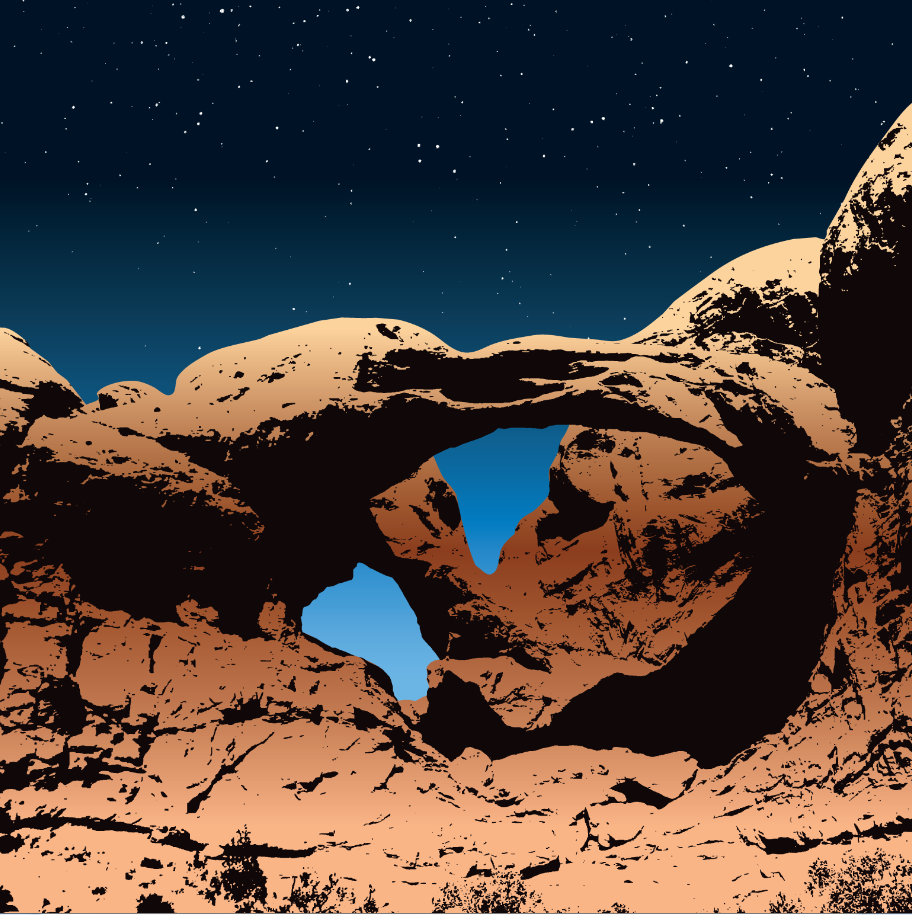 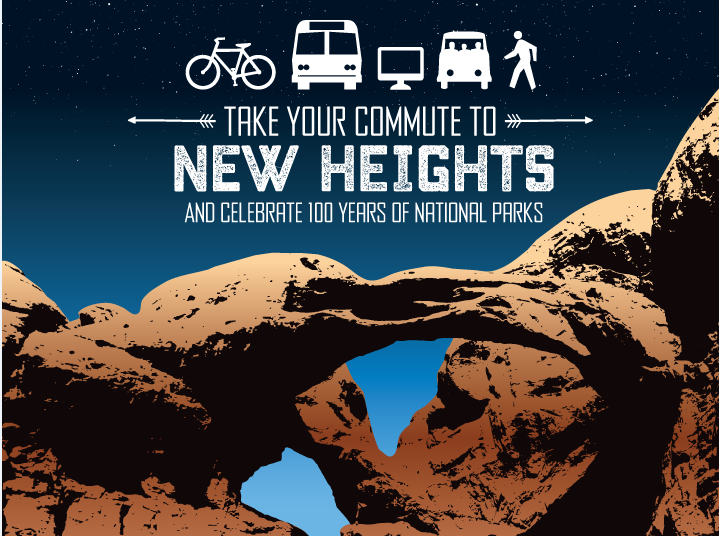 